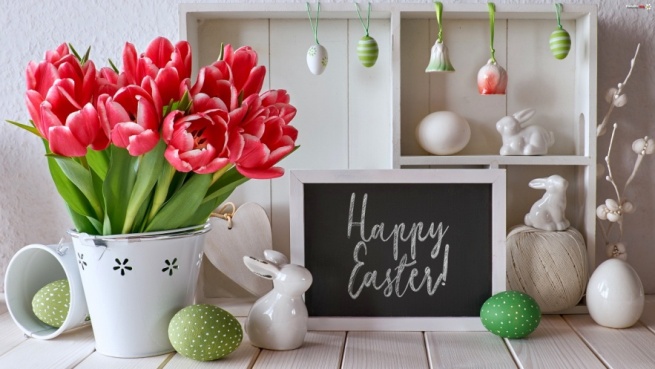 Drodzy Rodzice i kochane DzieciZ okazji Świąt Wielkanocnych składam Wamnajserdeczniejsze życzenia smacznego jajka, dużo zdrowia,spokoju i pogody ducha            Marta SzarataDziś przygotowałam dla Was zajęcia związane z Wielkanocą . Drodzy Rodzice dziękuję serdecznie za Waszą pomoc, zaangażowanie i pracę z dzieckiem. ZADANIE 1. Posłuchaj proszę piosenki  i wykonuj ruchy króliczka  The way the bunny hops                                                                               https://www.youtube.com/watch?v=hb9tt7LiYrc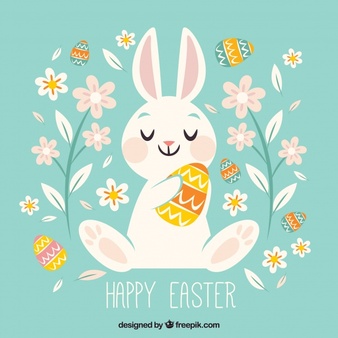 Tekst piosenki:    This is the way the bunny hops,    Hop hop hop,     Hop hop, hop    This is the way the bunny hops on Easter Day!                                        This is the way he wiggles his nose,                                        Wiggle, wiggle, wiggle                                        Wiggle, wiggle wiggle                                        This is the way he wiggles his nose on Easter Day!                                        This is the way he flops his ears,                                        Flop, flop, flop                                        Flop, flop, flop                                        This is the way he flops his ears on Easter Day!                                        This is the way he shakes his tail,                                         Shake, shake, shake                                        Shake, shake, shake                                        This is the way he shakes his tail on Easter Day!                                        This is the way the bunny hops,                                        Hop hop hop,                                         Hop hop, hop                                       This is the way the bunny hops on Easter Day!Zadanie 2. Słownictwo związane z WielkanocąEaster - Wielkanoc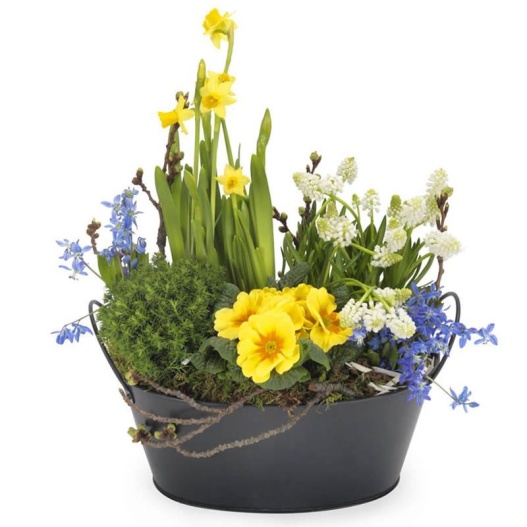 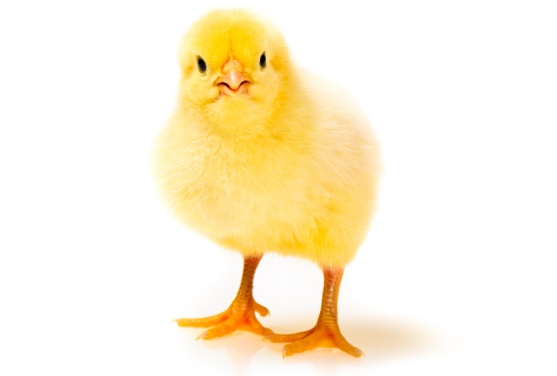 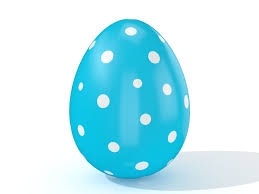 Zadanie 3.  Posłuchaj proszę piosenki Bunny Song  B –U - N –N – Y.Tekst piosenki: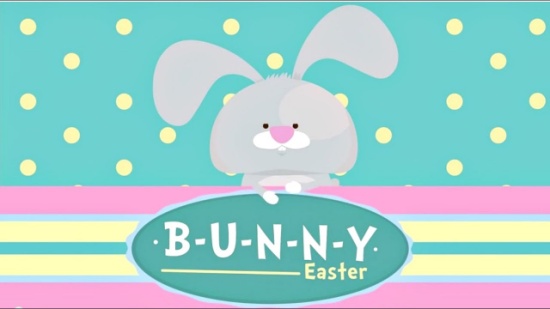 There is a rabbit with pink nose, floppy earsAnd a fluffy tail and Bunny is his name – OB-U-N-N-Y  B-U-N-N-Y B-U-N-N-Yand bunny is his name – o.                                                There is a rabbit with pink nose, floppy ears                                                and a fluffy tail and Bunny is his name – O (clap)                                                U-N-N-Y (clap) U-N-N-Y  (clap) U-N-N-Y                                                 and bunny is his name – o.                                                      There is a rabbit with pink nose, floppy ears                                               and a fluffy tail and Bunny is his name – O (clap)(clap)                                               N-N-Y (clap) (clap) N-N-Y  (clap) (clap)                                               N-N-Y  and bunny is his name – o.Zadanie 7. Easter crafts – pomysły na prace plastyczneEaster egg – przy użyciu patyczków do uszu  lub spinacza i pompona/ kuleczki z warty można wystemplować szablon z jajkiem. 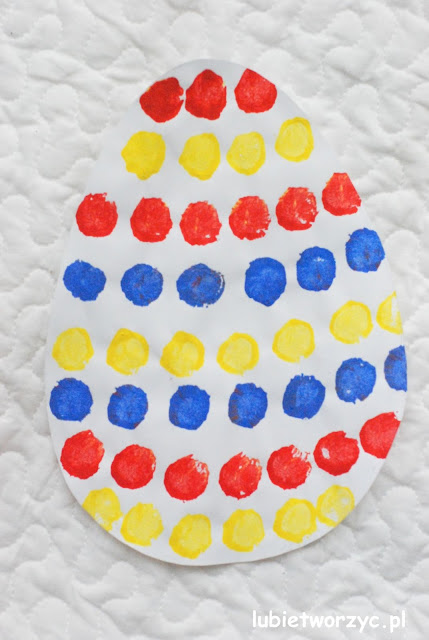 Miłej zabawy 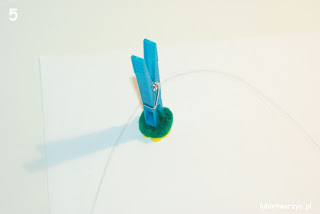 Easter bunny – przy użyciu odpowiednio zgiętej rolki papieru i białej farby można stworzyć wielkanocne zajączki. 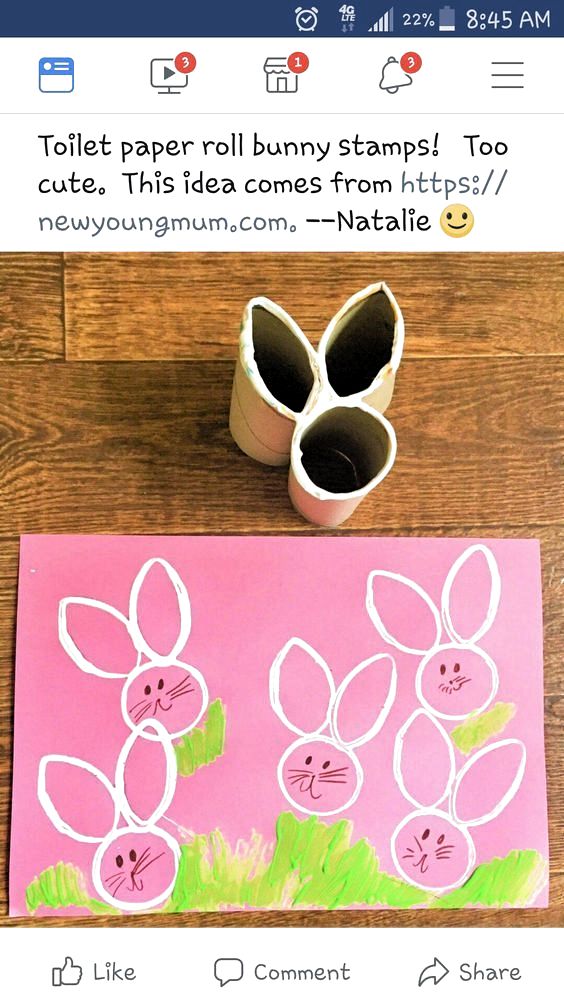 Dziękuję za Twoją dzisiejszą wspaniałą pracę See you soon !!!